Мифы и правда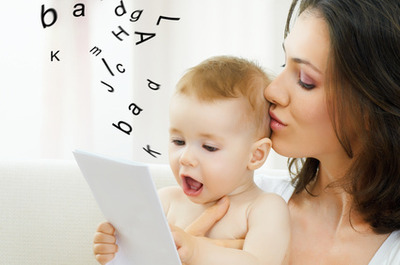 о развитии речи ребенкаДевочки раньше начинают разговаривать, чем мальчики…Миф. Своевременное развитие речи не зависит от пола ребенка, а во многом зависит от взрослых, которые занимаются его воспитанием и развитием. Доказано, что речь не возникает вне человеческого общества. Для появления речи с ребенком необходимо достаточно разговаривать и удовлетворять его потребность в общении. Маме необходимо обязательно заниматься с малышом играми по развитию речи и мышления.Развитие мелкой моторики связано с развитием речи…Правда. Развитие мелкой моторики положительно влияет на становлении детской речи. Это связано с тем, что двигательные зоны пальцев рук в коре головного мозга имеют довольно обширное представительство и тесно связаны с речевыми зонами. Исследования отечественных физиологов подтверждают связь развития тонких движений пальцев рук с развитием мозга и повышением его работоспособности.Сосание пустышки формирует неправильный прикус и замедляет развитие речи….Правда. Да, действительно соска-пустышка способна испортить прикус ребенка и деформировать еще несформировавшийся толком зубной ряд. Родителям необходимо знать следующие нюансы: 
• во-первых, соска обязательно должна быть правильной, ортодонтической со специальным прикусом, от такой соски вреда будет значительно меньше; 
• во-вторых, даже от правильной соски следует отказаться после года, так как постоянное сосание пустышки начинает тормозить психическое развитие ребенка, снижается речедвигательная активность, и он позже начинает говорить. Объяснить это очень просто – ротик малыша постоянно занят соской и нет необходимости познавать окружающий мир.Заикание не лечится…..Миф. В настоящее время существуют разные методики преодоления заикания у детей и взрослых. Теоретически и практически доказано, что полного выздоровления можно достичь только в условиях комплексного подхода. Проблемой заикания занимаются врачи-психоневрологи, врачи-психотерапевты, логопеды и другие специалисты. Большую роль в устранении заикания играет семья и все окружение. Необходимо также знать, что заикание может рецидивировать, то есть внезапно возвращаться после, казалось бы, полного выздоровления.Заикание и картавость передается по наследству….Правда. Однако следует сразу сказать, что ребенок, скорее, наследует предрасположенность к определенным заболеваниям, а не само конкретное нарушение. Речевое развитие зависит от течения беременности….Правда. Возникновению речевой патологии способствуют токсикозы, вирусные и эндокринные заболевания, несовместимость крови по резус-фактору. Различная внутриутробная патология способна приводить к нарушению в развитии плода. Наиболее чувствительным периодом беременности для возникновения речевой патологии является временной отрезок с 4 недели по 4 месяц.